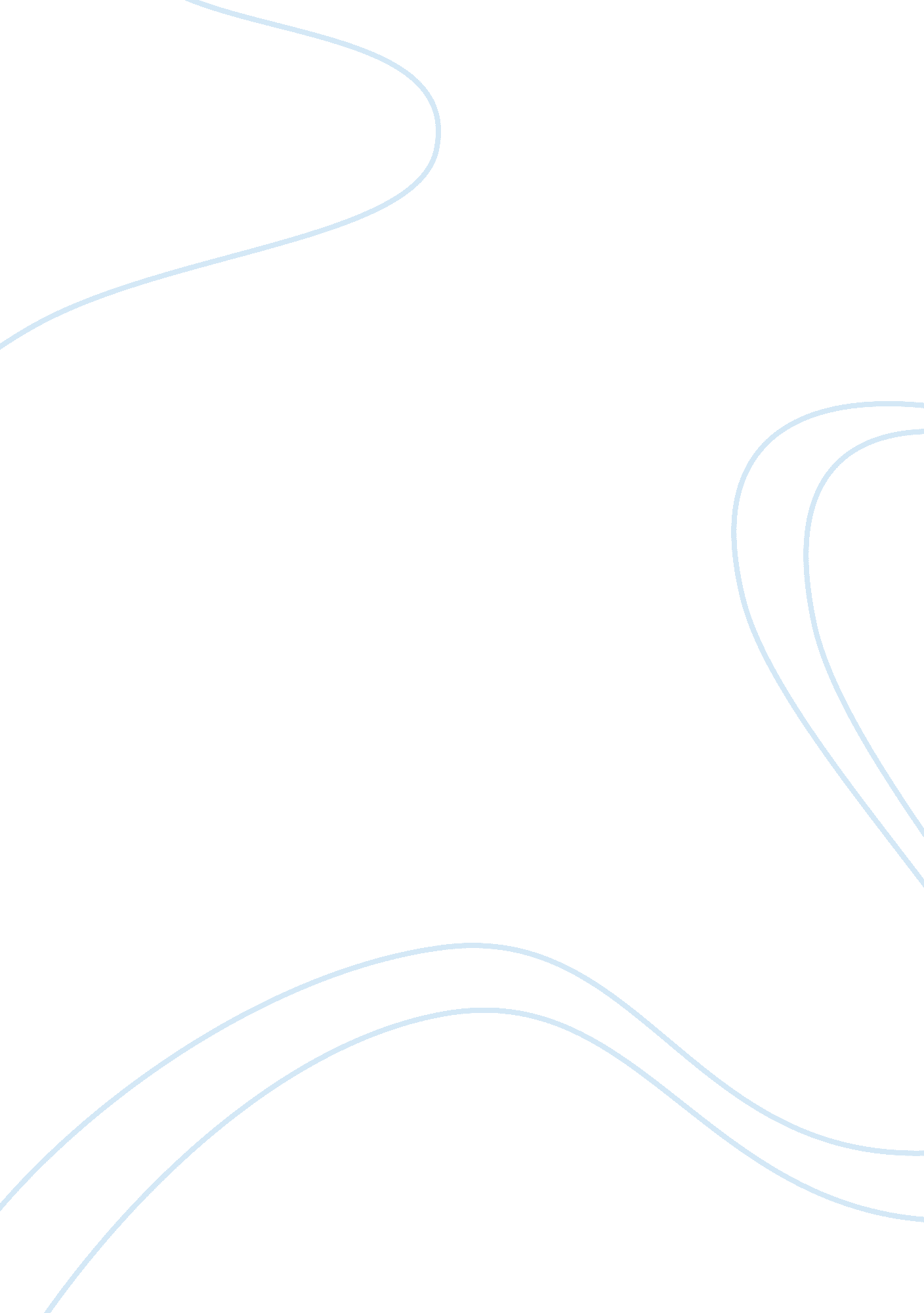 Norfolk planning case studyBusiness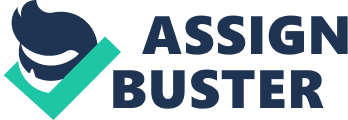 Mallard’s perspective changed drastically because of the huge desire on duplicating his former classmate Mr.. Chain who owns a well-establish appliance assembly plant in Manila. His plans for his children are to send them to an engineering school for them to help him establish his own assembly plant. Aground Business expansion is the dream of every entrepreneur. Mr.. Mallard wants to expand his operations in other big towns of San Jose, Japan and Guiana. Mr.. Mallard’s perspective changed from extending his operation in other big towns of Cabanas rather to establish an appliance assembly plant. He believes that his sons will help him by pursuing an engineering course and he presumed that his sons would take it without their acknowledgement. Mr.. Mallard’s lack of ability, knowledge and skills in sustaining a huge appliance assembly plant Mould be impossible for him to be a subcontractor in an electronic manufacturing plant. Also he would have to consult his son if they are willing enough to take an engineering course. Mr.. Mallard should keep in mind that he will be competing with a Nell-established assembly plant that his classmate back in college owns. Solution Norfolk planning is a fundamental tool used by many organizations. An appropriately skilled workforce is critical to an organizations short-term and long- term future in order to remain competitive. The industry requires a highly talented Norfolk, meaning the search for talent is extremely competitive. These factors may contribute to future skills shortages as they reduce the pool of suitably qualified candidates that the oil and gas sector can recruit from. Analyzing the skills base Mr.. Mallard should published a Labor Market Intelligence survey which analyzes the rent skills situation within the industry. The industry works closely with schools, colleges and universities to inform and influence pupil/student subject choices, in an attempt to widen the pool of talent. As a technology-led business, the electronic appliance assembly industry is constantly changing and developing with roles following suit. However, attracting employees with the desired skills and abilities can be challenging across the sector. Roles and responsibilities or ensure employees work as efficiently as possible it is important to have clearly fined Job roles and responsibilities. In smaller organizations, Job roles may be less structured as employees may be required to take on a variety of tasks and responsibilities. Job Description Clear Job descriptions and personal remits enable workers to focus on their Job- specific tasks. It allows employees to prioritize their workload and reduce the chance of work duplication. In the electronic assembly environment, where safety is a key priority, defined roles and responsibilities ensure that workers are competent and qualified for the tasks they undertake. Conclusion Organizations within the electronic appliance assembly industry must seek to get resources efficiently, safely and profitably to serve their markets. In order to do this, as well as employing directly, the industry often works with a number of contractors Nee specialist tasks or increased production demands it. The rate of change within the industry is likely to increase over the next 50 years as the industry move forward Ninth great momentum. Mr. . Mallard’s role ensures that the Electronic appliance assembly industry is capable of meeting future demands. 